NGHỊ QUYẾT HỘI ĐỒNG QUẢN TRỊCÔNG TY CỔ PHẦN TAXI GAS SÀI GÒN PETROLIMEXHỘI ĐỒNG QUẢN TRỊCÔNG TY CỔ PHẦN TAXI GAS SÀI GÒN PETROLIMEXCăn cứ Luật Doanh nghiệp năm 2014;Căn cứ vào Điều lệ tổ chức và hoạt động của Công ty Cổ Phần Taxi Gas Sài Gòn Petrolimex;Căn cứ Biên bản họp Hội Đồng Quản Trị ngày 26 tháng 01 năm 2016.QUYẾT NGHỊĐiều 1: Hội đồng quản trị thống nhất tiến hành Đại hội đồng cổ đông thường niên năm 2016 dự kiến trong khoảng thời gian: từ cuối tháng 3 đến đầu tháng 4 năm 2016Điều 2: Giao cho Chủ tịch Hội đồng quản trị chịu trách nhiệm tiến hành các thủ tục cần thiết và các công tác liên quan đến việc tổ chức Đại hội đồng cổ đông thường niên năm 2016;Điều 3: Nghị quyết có hiệu lực kể từ ngày ký. Các thành viên Hội đồng quản trị, Ban kiểm soát, Ban điều hành và các phòng ban liên quan có trách nhiệm thi hành nghị quyết này.CÔNG TY CỔ PHẦN TAXI GASSÀI GÒN PETROLIMEXSố:    01   /2016/PTaxi-HĐQT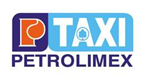 CỘNG HÒA XÃ HỘI CHỦ NGHĨA VIỆT NAMĐộc lập – Tự do – Hạnh phúcTP. Hồ Chí Minh, ngày 27 tháng 01 năm 2016Nơi nhận:- Như điều 3.- Lưu VT, KTNS.TM. HỘI ĐỒNG QUẢN TRỊCHỦ TỊCHKakazu Shogo